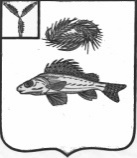 СОВЕТ
    НОВОКРАСНЯНСКОГО МУНИЦИПАЛЬНОГО ОБРАЗОВАНИЯ ЕРШОВСКОГО МУНИЦИПАЛЬНОГО РАЙОНАСАРАТОВСКОЙ ОБЛАСТИРЕШЕНИЕот 26.05.2022  года                                                           № 5-11Об оказании содействияорганам государственной властиСаратовской области в информированиинаселения о мерах пожарной безопасностиНа основании Федерального закона «О пожарной безопасности», в соответствии с Постановлением Правительства Саратовской области «Об утверждении Положения о порядке организации обучения населения мерам пожарной безопасности и информирования населения о мерах пожарной безопасности», в соответствии с Положением об обеспечении первичных мер пожарной безопасности в границах Новокраснянского муниципального образования, в целях оказания содействия органам государственной власти Саратовской области в информировании населения о мерах пожарной безопасности, Совет Новокраснянского муниципального образованияР Е Ш И Л:В целях доведения до населения информации о действиях по обеспечению пожарной безопасности, в том числе по выполнению требований пожарной безопасности, Администрация оказывает содействия органам государственной власти Саратовской области в информировании населения о мерах пожарной безопасности.Информирование населения о мерах пожарной безопасности может осуществляться путем проведения противопожарной пропаганды.Основной формой оказания содействия органам государственной власти Саратовской области в информировании населения о мерах пожарной безопасности считать проведение собраний населения с целью рассмотрения вопросов пожарной безопасности.Утвердить График проведения собраний населения на территории муниципального образования (приложение 1).Утвердить типовую форму протокола собрания с населением (приложение №2).Контроль за выполнением данного решения оставляю за собой.Настоящее решение вступает в силу после официального опубликования (обнародования).Глава Новокраснянского МО                  			Е.Ю. КузнецоваПриложение №1к Решению Совета Новокраснянского муниципального образования Новокраснянского МО от 26.05.2022 г.  №5-11График проведения собраний населенияна территории муниципального образования№ п/пНаименование населенного пунктаНаименование улиц, принимающих участие в собранииДата проведенияРассматриваемые вопросыОтветственный за проведение от Администрациис.Новая КраснянкаБратиславская, Мира, Колхозная, Юбилейная, Дружбы, Полевая, Новокраснянская, Интернациональная, Садовая,Молодежная.08.04.2022 г.О соблюдении мер пожарной безопасностиКузнецова Е.Ю.с.Сокорная Балка, ст.ЖулидовоЦентральная, Молодежная, Набережная, ул. Станционная09.04.2022 г.О соблюдении мер пожарной безопасностиКузнецова Е.Ю.п.ЛеснойСтепная, Молодежная, Прудовая09.04.2022 г.О соблюдении мер пожарной безопасностиКузнецова Е.Ю.